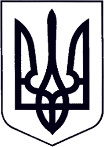 У К Р А Ї Н АЗАКАРПАТСЬКА ОБЛАСТЬМУКАЧІВСЬКА МІСЬКА РАДАВИКОНАВЧИЙ КОМІТЕТР І Ш Е Н Н Я27.08.2019                                         Мукачево                                                 № 231 Про визначення місця проживання та реєстрації дитини.Розглянувши заяву *** про визначення місця проживання та реєстрації її доньки, *** року народження, без згоди батька *** беручи до уваги вік дитини, місце їх фактичного проживання, неналежний стан виконання батьком батьківських обов’язків, відповідно до ч.1 ст.161 Сімейного кодексу України, ст.ст.11,18 Закону України «Про охорону дитинства», Порядку провадження органами опіки та піклування діяльності, пов’язаної із захистом прав дитини, затвердженого Постановою Кабінету Міністрів України № 866 від 24.09.2008 року «Питання діяльності органів опіки та піклування, пов’язаної із захистом прав дитини», керуючись пп.4 п. «б» ч.1 ст.34, ч.1 ст.52, ч.6 ст.59 Закону України «Про місцеве самоврядування в Україні», виконавчий комітет Мукачівської міської ради вирішив: Визначити місце проживання дитини, *** року народження, за місцем проживання матері дитини, *** в м. Мукачеві.Дозволити *** провести реєстрацію місця проживання доньки, *** року народження, в квартирі *** в м. Мукачеві, без згоди батька дитини, ***.Контроль за виконанням цього рішення покласти на начальника служби у справах дітей виконавчого комітету Мукачівської міської ради О. Степанову.Міський голова                                                                                        А. Балога